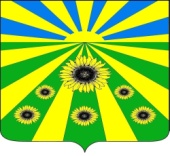 Отчет о ходе реализации  муниципальной программы Рассветовского  сельского  поселения «Повышение безопасности дорожного движения в Рассветовском сельском поселении Староминского района»за  2017г         Утверждена постановлением администрации Рассветовского сельского поселения Староминского района от 26.10.2015г. №170  «Об утверждении   муниципальной программы Рассветовского  сельского  поселения «Повышение безопасности дорожного движения в Рассветовском сельском поселении Староминского района».         Целью настоящей программы является: сокращение количества дорожно-транспортных происшествий, снижение ущерба от дорожно- транспортных происшествий, охрана жизни, здоровья и имущества граждан путем предупреждения дорожно-транспортных происшествий  на территории поселения, снижение тяжести их последствий.        Срок реализации программы: 2017-2018 год.       Объемы и источники финансирования программы: общий объем финансирования Программы составляет:за счет местного бюджета - 983,0 тыс. рублей; из них: 2017 год – 493,0 тыс. рублей;              2018 год – 490,0 тыс. рублей. Реализация мероприятий данной программы за 2017г.произведена частично, финансовые затраты составили – 45 тыс. руб.Отчет о ходе реализации  муниципальной программы Рассветовского  сельского  поселения «Ремонт  автомобильных дорог в населенных пунктах Рассветовского сельского поселения Староминского района за  2017г.          Утверждена постановлением администрации Рассветовского сельского поселения Староминского района от 26.10.2016г. №184  «Об утверждении муниципальной программы Рассветовского  сельского  поселения «Ремонт  автомобильных дорог в населенных пунктах Рассветовского сельского поселения Староминского района», внесены изменения постановлением от 22.12.2016г. №218 «О внесении изменений в муниципальную программу «Содержание и ремонт автомобильных дорог общего пользования местного значения и улично-дорожной сети Рассветовского сельского поселения Староминского района Краснодарского края на 2017 год», утвержденную постановлением администрации Рассветовского сельского поселения Староминского района от 26.10.2016г. №184 «Об утверждении муниципальной программы «Содержание и ремонт автомобильных дорог общего пользования местного значения и улично-дорожной сети Рассветовского сельского поселения Староминского района Краснодарского края на 2017 год».                                                             -Ремонт грунтового покрытия автодороги  по ул.40 лет Победы от ПК 0+00 (ул.Кузнечная) до ПК 2+65 в п.Рассвет, стоимостью 742 515 рублей, протяженностью 0,265 км.Отчет о ходе реализации долгосрочной целевой программы Рассветовского сельского поселения Староминского района«Газификация Рассветовского сельского поселения» за 2017г.Главный инспектор администрацииРассветовского сельского  поселения                                Н.В.Бронштейн.                  АДМИНИСТРАЦИЯРАССВЕТОВСКОГО СЕЛЬСКОГОПОСЕЛЕНИЯСТАРОМИНСКОГО РАЙОНАп.Рассвет, ул.Мира,13Староминский район, Краснодарский край353612, тел.,факс (886153) 5-32-34,5-32-53                 Rassvetovskoe@mail.ruОГРН 1052328000416ОКПО 04088983, ОКВЭД 75.11.32ИНН/КПП 2350009540/235001001от 15.01.2018.№  ____________на № ______ от ________________         Целью настоящей программы является: сокращение количества дорожно-транспортных происшествий, снижение ущерба от дорожно- транспортных происшествий, охрана жизни, здоровья и имущества граждан путем предупреждения дорожно-транспортных происшествий  на территории поселения, снижение тяжести их последствий, улучшение состояния автодорог местного значения.         Целью настоящей программы является: сокращение количества дорожно-транспортных происшествий, снижение ущерба от дорожно- транспортных происшествий, охрана жизни, здоровья и имущества граждан путем предупреждения дорожно-транспортных происшествий  на территории поселения, снижение тяжести их последствий, улучшение состояния автодорог местного значения.       Срок реализации программы: 2017 год.       Объемы и источники финансирования программы: общий объем финансирования программы – 2144.16 тыс. руб.  в том числе: МБ –  108.36 тыс. руб., краевой бюджет – 2035,8 тыс. руб.         Реализация программы за  2017 года - выполнены мероприятия программы полностью:- Ремонт асфальто-бетонного покрытия автодороги  по ул. Кузнечной от ПК 0+00 (ул.Молодежная) до ПК 2+76 в п.Рассвет, стоимостью 1 401 644 рублей, протяженностью 0,276 км;.       Срок реализации программы: 2017 год.       Объемы и источники финансирования программы: общий объем финансирования программы – 2144.16 тыс. руб.  в том числе: МБ –  108.36 тыс. руб., краевой бюджет – 2035,8 тыс. руб.         Реализация программы за  2017 года - выполнены мероприятия программы полностью:- Ремонт асфальто-бетонного покрытия автодороги  по ул. Кузнечной от ПК 0+00 (ул.Молодежная) до ПК 2+76 в п.Рассвет, стоимостью 1 401 644 рублей, протяженностью 0,276 км;.         Утверждена постановлением администрации  Рассветовского сельского  поселения от 01. 08. 2016 года  № 132 «Об утверждении муниципальной программы Рассветовского сельского поселения Староминского района«Газификация Рассветовского сельского поселения», внесены изменения в программу постановлением от 20.03.2017г. №23  «О внесении изменений в муниципальную программу Рассветовского сельского поселения Староминского района «Газификация Рассветовского сельского поселенияв новой редакции», утвержденную постановлением администрации Рассветовского сельского поселения Староминского района от 01.08.2016г. №132 «О внесении изменений в постановление администрации Рассветовского сельского поселения Староминского района от 25.09.2015 г. №186 «Об утверждении муниципальной программы Рассветовского сельского поселения Староминского района «Газификация Рассветовского сельского поселения».                                               Цели Программы:- повышение уровня жизни населения Рассветовского сельского поселения путем газификации домовладений, устойчивого обеспечения нормативным количеством природного газа;- строительство газопроводов низкого давления в п. Заря (2 участка).